Anmeldung   Kleine Strolche          5.+6.5.2018Theater-Schnupperkurs  (4 – 6 Jahre)  60€10 – 15.00 Uhr   Junge Hunde              28.+29.4.2018Theaterkurs für Einsteiger und Erfahrene (6 – 12 Jahre) 60 €         10 – 16.00 Uhr   Herbstprojekt           3 WE Aug/Sept. + Herbstferien (1.-13.10.2018), Aufführungen im Okt./  Nov.     Für Begeisterte und Erfahrene (6 – 12 Jahre)Probenort: Wacker Fabrik, Ober-Ramstädter Str. 96, 64367 MühltalHiermit melde ich meine/n Tochter/Sohn     geboren am      verbindlich zum Kurs       an. Anschrift:      Telefon:      mobil:        E-mail:      Die Anmeldebedingungen habe ich gelesen und akzeptiert.Datum, Unterschrift     __________________  Per Post oder Mail an:Max PetermannBahnhofstr.16a, 64372 Ober-Ramstadtmax.petermann@theatertransit.deAnmeldebedingungenAnmeldungen schriftlich oder per E-mail.Anmeldungen werden in der Reihenfolge des Eintreffens berücksichtigt.Anmeldungen sind erst mit Eingang der Teilnahmegebühr auf dem Konto gültig.Abmeldungen nur bis 4 Wochen vorher, danach u.U. Einbehalt der Kursgebühr.Die Theaterarbeit verlangt von allen Verbindlichkeit. Die Kinder verpflichten sich mit der Anmeldung zu pünktlichem und regelmäßigem Erscheinen an allen Proben- und Aufführungstagen.Bankverbindung Max Petermann,Sparkasse DarmstadtIBAN:DE57 5085 0150 0120 0914 25TeamMax Petermann, Theaterpädagoge, Theaterlehrer an einer Grundschule, Schauspieler, RegisseurVolker Ell, Musikpädagoge,Rhythmiker, Trommellehrerund Gäste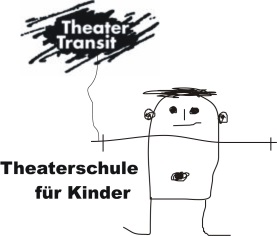 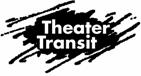 